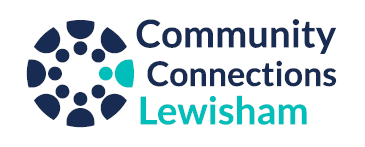 Employment support in LewishamFor everyone not in work:PecanEmployment support for anyone not in work (including if no recourse to public funds).  Based Peckham and covers all Lewisham. Offers:National Careers Service – a 2 hour meeting exploring your skills, providing information about jobs you’re interested in, signposting to training and reviewing or creating a CV.  In addition, for people facing a barrier to work: Monthly face to face support for up to 1 year, including exploring and sending out job vacancies; interview preparation; free courses in first aid, health and safety and security; signposting to services around debt, domestic violence, housing, mental health etc. Refer or self-refer: employment.support@pecan.org.uk or 020 7732 0007 New Cross Gate TrustOpen to people who are unemployed. Usually help face to face but in Covid by phone, Zoom or email. Support with writing job applicationsAdvice and guidance on training and education opportunitiesVolunteering and work experienceHelp finding job vacancies1:1 Interview preparationAccess to Interview clothesCareer coaching and Support with writing a CV
After Covid, once registered, you can use our IT suite through regular jobs clubs to search and apply for jobs independently.For further information, or to book in for an initial assessment or course, please email: elisha.mcqueen@nxgtrust.org.uk or telephone 07532 787 466 Website: https://www.nxgtrust.org.uk/services/employment-support/ Catford Salvation Army’s Employment PlusOpen to all unemployed Lewisham residents looking to get back into work. Help with: CV Writing Making online applications Doing job searches Basic IT Training Skills assessment Vocational Guidance Help accessing skills training Support overcoming barriers to employment Open every Friday 10am-2pm.To start your back to work journey complete the self-referral form or visit website for more information - https://www.salvationarmy.org.uk/catford-salvation-army Scroll down to Employment Plus local, click the plus sign and download a referral form. Adult Learning Lewisham 6 week job clubs to help adults back into work. Free except for £2 admin feeEach week will focus on a different theme:OrientationCV buildingmastering of the application form & supporting statementinterview techniquesjob search using the Universal Job Match database.When you finish the course, we will give you a professional copy of your CV on quality paper.There’s also a separate CV writing course. https://lewisham.gov.uk/myservices/education/adult/find-a-course/employability-courses  Love London WorkingSupport with CV writing, job applications and interview practice etc.Open to people age 16+ living in London who are unemployed. Delivered through Hyde Housing, Clarion and Hexagon.Scroll down to bottom of this page: https://www.lovelondonworking.com/contact-us-2/Lewisham Employment Advice and Training Directory Includes details of 65 relevant organisations.https://lewisham.gov.uk/myservices/employment-support-and-careers-advice/employment-training-support-and-careers/employmentadvice/training-and-employment-directory-search?sort=titlePhoenix HousingAge 16+, for Phoenix residents. Currently offer online or phone support with:help with creating or updating your CVsupport to complete application formscoaching and adviceweekly online sessionsfree training0800 0285 700Rootsintowork@phoenixch.org.ukSocial enterpriseLewisham Homes offer free training – you can pre-register your interest for 2021: https://www.lewishamhomes.org.uk/lewisham-changemakers-supporting-social-enterprise-in-lewisham/Support for residents with additional barriers (Inc. mental health, ex-offenders, learning disabilities):St Giles’ Trust – Pathways (25+)
Provides customised employment support to people aged 25+ who are unemployed and face added barriers such as an offending background, homelessness, substance misuse, recent sexual or domestic violence, history of street sex work, mental health problems.  Offer additional help with issues which may be holding someone back from finding and holding down a jobEmail LondonPeerHub@stgilestrust.org.uk or call 020 7708 8000.Disability, disadvantaged group, long-term unemployedCentral London Works WHP JETS (includes Lewisham)For people receiving benefits for at least 13 weeks needing light touch support. A dedicated Employment Coach supports you:Creating a personalised action plan Identifying your skillsTailoring your CV to make job applicationsSearching for suitable jobsIdentifying potential employers Preparing for interviews https://ingeus.com/uk/what-we-do/employability/job-entry-targeted-support-jets/jets-central-londonRun by Ingeus with health professionals, employment experts and local organisations. Contact your local Jobcentre Plus work coach.Mental healthWork Well - South London and Maudsley Career Management ServiceNote, phoneline is being reviewed to decide if it continues in 2021:  The Work Well Advice Line provides free confidential advice for people with mental health problems who are looking for work or having difficulty at work. Eligibility: 25+ years old, experience of mental health difficulties, unemployed. Call 020 3228 2041 and leave your name and number or email workwell@slam.nhs.ukWhere people have a Care Co-ordinator they can get personalised help from an Employment Specialist in the team to help find a job and support you when you start work.
Step Up Employment Support (for those earning less than £10.85 per hour)Step Up is a service helping people in low paid jobs learn new skills and find better work with better pay, at least the London Living Wage and greater job satisfaction.The service is open to people who earn less than £10.85 per hour.Help with contacting potential new employers, completing job applications, and can access one-to-one career support and financial advice. Key skills training in subjects such as ESOL, reading and writing, maths, and ITTo register as a member please visit: wsteww.stepuplondon.co.uk/register or email: step-up@thamesreach.org.uk or call 07760 615 331 or 07958 335 234.In usual times their services are delivered from Peckham Road and Deptford. Updated: September 2021For corrections or updates contact: Michael.stuart@ageuklands.org.uk